Thank you for sponsoring me! All proceeds from my event will go towards supporting the important conservation work of Herts & Middlesex Wildlife Trust. 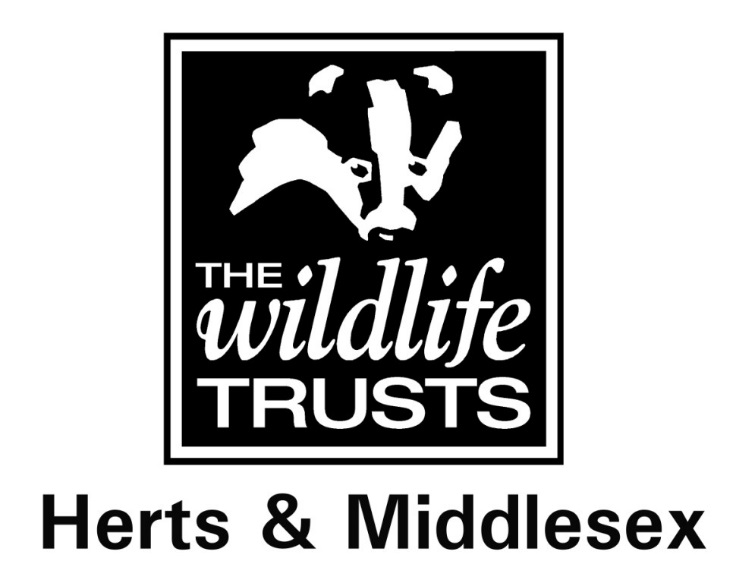 
* Gift Aid By ticking the Gift Aid box above you agree to the following statement: I am a UK taxpayer and understand that if I pay less Income Tax and/or Capital Gains Tax in the current tax year than the amount of Gift Aid claimed on all my donations it is my responsibility to pay the difference. I agree to notify Herts & Middlesex Wildlife Trust, if I change my name and/or address, or if in the future my circumstances change and I no longer pay sufficient tax on my income and/or capital gains tax. I will also tell the Trust if I cease to be a UK income tax payer. I understand I can cancel this Gift Aid declaration at any time. Data Protection Herts & Middlesex Wildlife Trust will use the details you provide on this form to claim Gift Aid on your donations and for no other purpose. We will never share your personal details with any other third party or organisation. For more information on how we look after your personal details, read our privacy policy on hertswildlifetrust.org.uk/policies.TitleFirst NameSurnameSurnameAddressAddressEmailEmailTelephone numberTelephone numberName of EventDate of EventA donation is worth more with Gift Aid*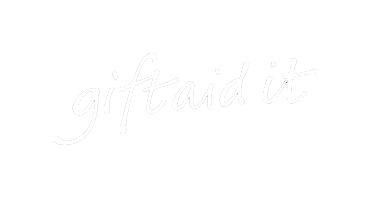 To enable us to claim back the tax already paid on your donations (at least 25p for every £1 you donate), please tick and date the boxes below.A donation is worth more with Gift Aid*To enable us to claim back the tax already paid on your donations (at least 25p for every £1 you donate), please tick and date the boxes below.A donation is worth more with Gift Aid*To enable us to claim back the tax already paid on your donations (at least 25p for every £1 you donate), please tick and date the boxes below.A donation is worth more with Gift Aid*To enable us to claim back the tax already paid on your donations (at least 25p for every £1 you donate), please tick and date the boxes below.A donation is worth more with Gift Aid*To enable us to claim back the tax already paid on your donations (at least 25p for every £1 you donate), please tick and date the boxes below.A donation is worth more with Gift Aid*To enable us to claim back the tax already paid on your donations (at least 25p for every £1 you donate), please tick and date the boxes below.Full NameFull addressPostcodeAmountDate paidGift Aid itONLINE SPONSORSHIP: Can’t get your sponsorship form to all your friends? Collect donations online on www.justgiving.com/hertsandmiddlesexwildlifetrustONLINE SPONSORSHIP: Can’t get your sponsorship form to all your friends? Collect donations online on www.justgiving.com/hertsandmiddlesexwildlifetrustONLINE SPONSORSHIP: Can’t get your sponsorship form to all your friends? Collect donations online on www.justgiving.com/hertsandmiddlesexwildlifetrustSUB TOTAL(continued overleaf)SUB TOTAL(continued overleaf)£A donation is worth more with Gift Aid*To enable us to claim back the tax already paid on your donations (at least 25p for every £1 you donate), please tick and date the boxes below.A donation is worth more with Gift Aid*To enable us to claim back the tax already paid on your donations (at least 25p for every £1 you donate), please tick and date the boxes below.A donation is worth more with Gift Aid*To enable us to claim back the tax already paid on your donations (at least 25p for every £1 you donate), please tick and date the boxes below.A donation is worth more with Gift Aid*To enable us to claim back the tax already paid on your donations (at least 25p for every £1 you donate), please tick and date the boxes below.A donation is worth more with Gift Aid*To enable us to claim back the tax already paid on your donations (at least 25p for every £1 you donate), please tick and date the boxes below.A donation is worth more with Gift Aid*To enable us to claim back the tax already paid on your donations (at least 25p for every £1 you donate), please tick and date the boxes below.Full NameFull addressPostcodeAmountDate paidGift Aid itONLINE SPONSORSHIP: Can’t get your sponsorship form to all your friends? Collect donations online on www.justgiving.com/hertsandmiddlesexwildlifetrustONLINE SPONSORSHIP: Can’t get your sponsorship form to all your friends? Collect donations online on www.justgiving.com/hertsandmiddlesexwildlifetrustONLINE SPONSORSHIP: Can’t get your sponsorship form to all your friends? Collect donations online on www.justgiving.com/hertsandmiddlesexwildlifetrustSUB TOTAL(this side)SUB TOTAL(this side)£THANK YOU FOR YOUR SUPPORTTHANK YOU FOR YOUR SUPPORTTHANK YOU FOR YOUR SUPPORTSUB TOTAL(other side)SUB TOTAL(other side)£THANK YOU FOR YOUR SUPPORTTHANK YOU FOR YOUR SUPPORTTHANK YOU FOR YOUR SUPPORTTOTALTOTAL£